Sanborn Regional Middle SchoolMonday, May 6, 2019 ~ Today is a “C” DayAFTER-SCHOOL ACTIVITIESMonday, May 6 – SOFTBALL @ CAWLEY MIDDLE SCHOOL – 89 Whitehall Rd., Hooksett-1:30	3:30Monday, May 6 – BASEBALL @ CAWLEY MIDDLE SCHOOL – Hooksett - 1:30 	3:30Monday, May 6 – TRACK PRACTICE – SRHS – shuttle bus	2:45-4:00UPCOMING DATESTuesday, May 7 – SOFTBALL – TBATuesday, May 7 – BASEBALL - TBATuesday, May 7 – TRACK PRACTICE – SRMS 	2:15-3:40Tuesday, May 7 – SRMS/SRHS BAND CONCERT – SRHS AUDITORIUM	6:30Wednesday, May 8 - EARLY DISMISSAL FOR STUDENTS – 12:00Wednesday, May 8 – SOFTBALL @ IBER HOLMES GOVE MIDDLE SCHOOL - 2:00	3:30Wednesday, May 8 – BASEBALL @ IBER HOLMES GOVE MIDDLE SCHOOL – 2:00	3:30Wednesday, May 8 – TRACK MEET – SRHS	3:30Thursday, May 9 – TRACK PRACTICE – SRMS	2:15-3:40 SPRING AND END-OF-YEAR HAPPENINGS FOR 8TH GRADERS:The  8th Grade Step-up Dance, Scheduled for May 11, 2019, has been CANCELED.Monday, May 13-15 – NH Standardized Testing in reading, writing and math                                                  Each morning for 3 days.Friday, May 31 – 8th Grade End of Year Celebration Dance - SRMS                                                 7:00-9:00                              All 8th graders are welcome and the dance is FREE	             THANK YOU BOOSTERS   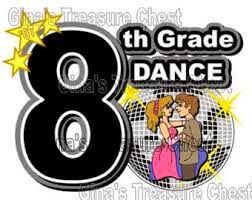 Wednesday, June 5 – Move-up Day – SRHS for tours and information about next year.Thursday, June 6 – Boston Trip – Students will return to the Middle School between 9:00 and 10:00  p.m. Thursday, June 13 – Last day of school - Parents are welcome to attend the 8th Grade Celebration Ceremony taking place in the gym at 9:00 a.m.  8th Graders will go to Camp Tricklin’ Falls at 11:00 a.m. for lunch and recreation.